Конспект урока с применением ДОТ по информатике и ИКТ в 10 классе на тему «Построение таблиц истинности. Логические схемы»Автор: Дугина Ирина РадиковнаОбразовательное учреждение: МБОУ СОШ с.Камышки, Александрово-Гайского района Саратовской областиКраткая аннотация:  Данный урок рассматривается как углубленное и самостоятельное изучение материала, с которым учащийся уже познакомился на уроке.  Таблицы истинности изучались в теме «Основные логические функции», поэтому знакомство с построением таблиц можно начать самостоятельно. Потренировавшись учащийся более подготовлен к основному уроку и имеет возможность повторить материал и после урока. Предмет: информатика и ИКТКласс: 10Тема: Построение таблиц истинности . Логические схемы.Тип урока: изучение нового материала Форма урока: дистанционная, индивидуальная работа Поддержка урока: Урок с использованием ДОТ размещен на сайте учителя информатики и ИКТ  http://informa11.narod.ru/prouroki1.html Необходимое оборудование и материалы для дистанционного урока:Наличие подключения к сети Internet Наличие на личном/классном компьютере установленного браузера (IE, Firefox, Google Chrome и т.д.); Наличие установленного Adobe Flash Player; Наличие собственного e-mail адреса, для отправки вопросов преподавателю и выполненные работы преподавателю. компьютер с выходом в Интернет, аккаунт в Google.Требования к уровню ИКТ компетентности обучающихся: умение работать в сети Интернет (выход на сайт по ссылке), набирать текст в документах Google, умение пользоваться Adobe Flash PlayerЦель урока:  сформировать навыки построение таблицы истинности; сформировать у учащихся представления об устройствах элементов базы компьютера; сформировать навыки построения логических схем.Требования к знаниям и умениям:Учащиеся должны знать:- этапы составления таблиц истинности;- основные базовые элементы логических схем;- правила составления логических схем;Учащиеся должны уметь:- составлять таблицы истинности;- составлять логические схемы.Учебно-методическое обеспечение.  Н.Д.Угринович  «Информатика и ИКТ. Профильный уровень», 2010,2011гг.Время реализации занятия:  Продолжительность урока не ограничивается 45 минутами в случае дистанционной формы проведения, в силу индивидуальных особенностей ученик может потратить столько времени на изучение материалов и выполнение заданий, сколько ему требуется. Ученик имеет возможность самостоятельно изучить материалы, заполнить таблицу регистрации и ответов на задания.Организационные материалы:1.Таблица для регистрации учеников:https://docs.google.com/spreadsheet/pub?key=0Ai_h5-sW9DgrdGVZdGpDZzlfX2tCY3N2bDZRV2ZHOXc&output=html2.Презентация «Построение таблиц истинности»: https://docs.google.com/presentation/pub?id=1jD00ChY5iFHqBiqykk8kUowDg9YlZTnF60OMQsZ06Ng&start=false&loop=false&delayms=30003.Тренажер для отработки навыков построения таблиц истинности: http://informa11.narod.ru/uroki/21_tab_istin_v2.exe4.Презентация «Логические основы компьютера»: https://docs.google.com/presentation/pub?id=17iUKBAvKNPVS5F3uwvFG7lGSpLtD5vY8fGNvKxkPSnk&start=false&loop=false&delayms=30005.Тренажер-игра «Логические схемы»: http://informa11.narod.ru/uroki/22_Logic.exe6.Тесты по подготовке к ЕГЭ: Примеры ,Тесты Ход занятия.1.Организационный момент.  Заполнение  регистрационной таблицы.2.Повторение материала прошлого урока:1.По мишеням произведено три выстрела. Рассмотрено высказывание: Pk=“Мишень поражена k-ым выстрелов”, где k=1,2,3. Что означают следующие высказывания:А) P1+P1+P3;Б) P1*P2*P3;B) P1+P2+P3;2.Даны высказывания: А= {3*3 = 9}, B = {3*3 = 10}. Определите истинность высказываний:1)А, 2)-В, 3)А&B, 4)B, 5)-A, 6)AvB.3.Даны высказывания А = {5+7=13}, B = {5+7=12}. Определите истинность высказываний:1)А, 2)-В, 3)А&В, 4)В, 5)-А, 6)AvB4.Запишите логические выражения, соответствующие следующим высказываниям:А) Ботаника изучает растения и ботаника изучает животных;Б) В состав атома входят электроны или в состав электронов входят атомы;В) Гелий – это жидкость и вода – это газ;Г) Неверно, что положительный ион – это лишившийся электронов атом.5.Запишите логические выражения, соответствующие следующим высказываниям:А) Зоология изучает растения или ботаника изучает животных;Б) Электрон – это часть атома и электроны есть в любом веществе;В) Напряжение – это сила тока, умноженное на сопротивление;Г) Неверно, что спутник – это летательный аппарат.Ответы записываются в регистрационную таблицу.3.Изложение нового материала: 3.1. Таблицы истинности:Изучите презентацию: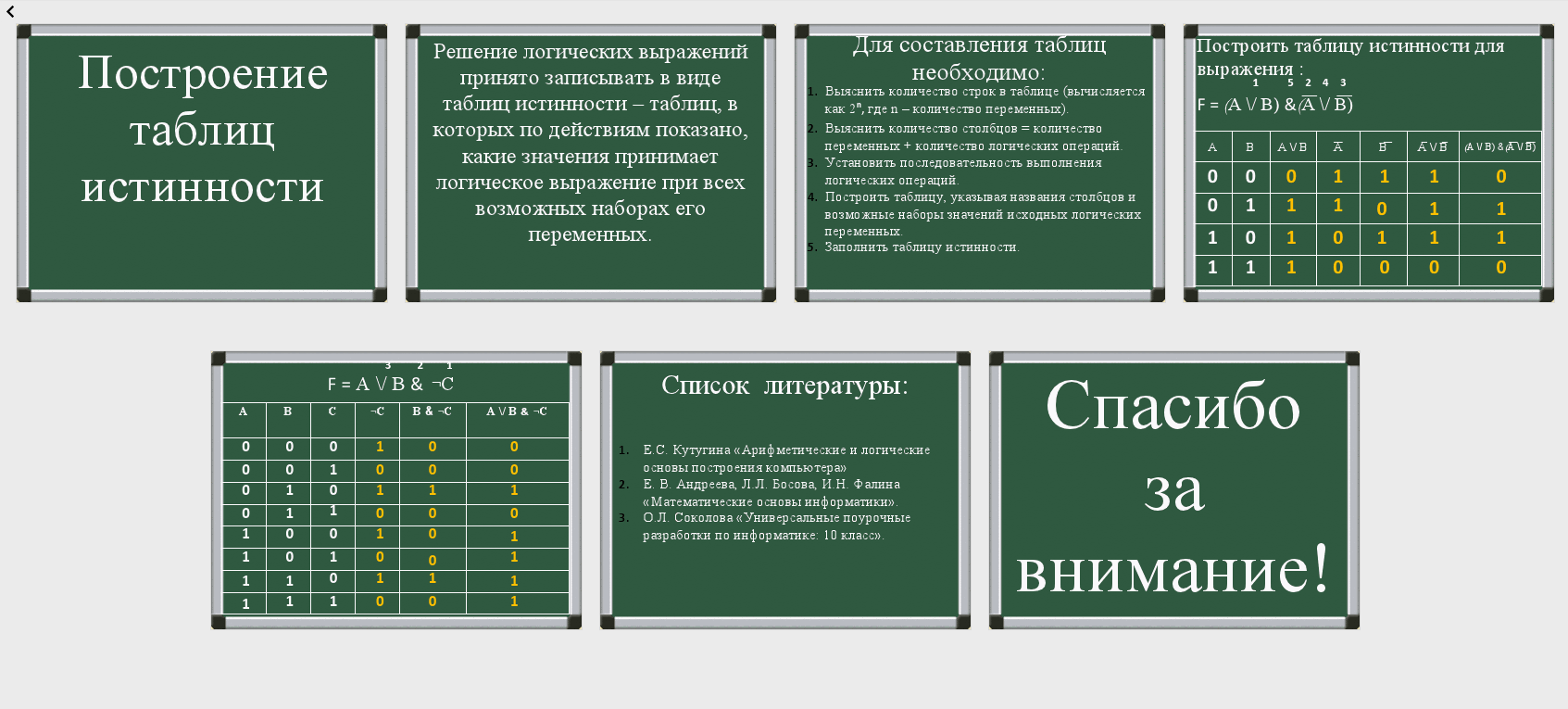 4. Закрепление: 4.1.Потренируйтесь составлять таблицы истинности.
Запустите программу и проверьте свои знания и умения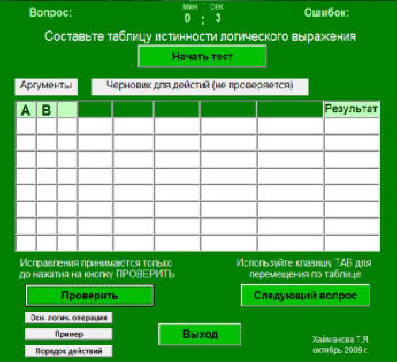 3.2. Логические схемы:Изучите презентацию: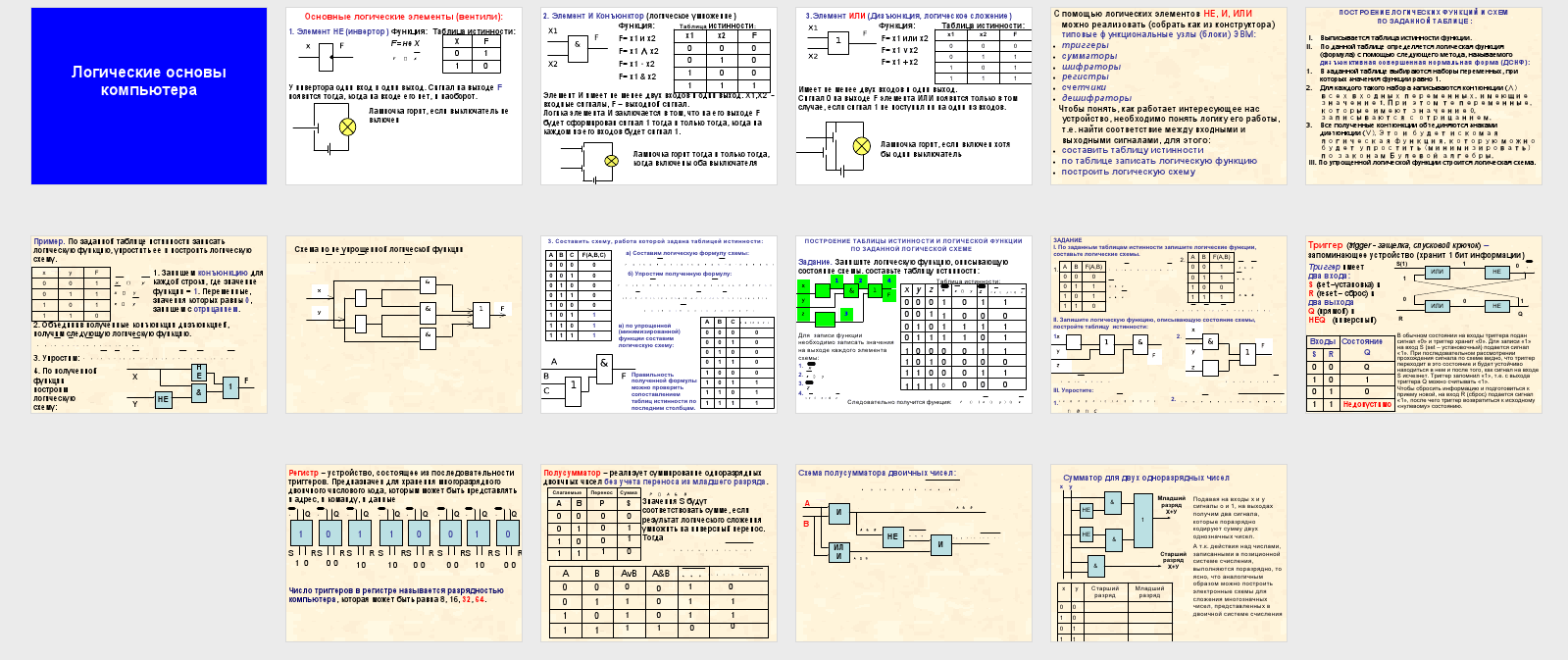 4.2. Потренируйтесь составлять логические схемы.Запустите программу и проверьте свои знания и умения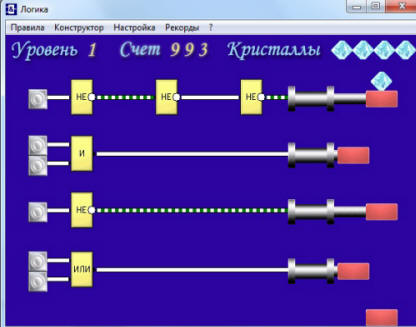 5.Домашнее задание: учебник Н.Д. Угринович, профильный уровень "Информатика и ИКТ"п.3.2.,3.3.. 6.Подготовка к ЕГЭ: Примеры Тесты 7.Дополнительный материал: Логика в Википедии8.Литература:1.Информатика 10 класс «Поурочные планы» по учебнику Н.Д. Угриновича сост. М.Г. Гилярова -Волгоград: ИТД «Корифей». 2.Поурочные разработки по информатике 10ткласс О.А.Соколова - М. «ВАКО».3.Информатика и ИКТ. 10 класс - профильный уровень, Н.Д. Угринович - М.:БИНОМ. Лаборатория знаний, 2008.4.Практикум по информатике и информационным технологиям Н.Д.Угринович,  Л.Л.Босова, Н.И. Михайлова - М.:БИНОМ. Лаборатория знаний.5.http://13school.3dn.ru, программы Хайманова Т.Я.6.http://internika.org/sites/default/files/work_n/postroenie_tablic_istinnosti.ppt7.http://gimn7mur.narod.ru/inform2/tst_log.rar